The City School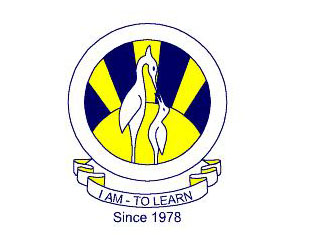 North Nazimabad Boys BranchGeographyClass 9Teacher: Miss Aziza Topic : REINFORCEMENT OF AGRICULTUREQ 1 What is a Rabi Crop? Name the Rabi crops of Pakistan.Q 2 What is a Kharif Crop and in which season it is grown? Name the Kharif crops of Pakistan.Q 3 What is perennial crop? Name the perennial crops of Pakistan.Q 4 what are the natural requirements of Rabi crop?Q 5 what are the natural requirements of Kharif crops?Q 6 What are the human inputs of subsistence farming?Q 7 What are the human inputs of cash crop farming?Q 8 Name the process required for farming in order?Q 9 What is fragmentation? When it is useful?Q 10 What is Land consolidation?Q 11 What are the advantages and disadvantages of mechanization?Q 12 What are the disadvantages of subsistence farming?The City SchoolNorth Nazimabad Boys BranchGeographyClass 9Topic :  LAND FORMSQ 1 Briefly describe the main relief features of: Northern Mountains, Thar Desert, Deltas.Q 2 How had trade between Pakistan and Afghanistan been affected by the physical features of KPK and Baluchistan?Q 3 Describe what has been done in the recent years to make trade between Pakistan and Afghanistan easier?Q 4 How and why has the port of Karachi benefited from trade with Afghanistan?Q 5 Describe the main physical features of Gilgit Agency.Q 6 Describe the natural drainage of Indus Delta.Q 7 Compare the natural topographical and drainage features of the Upper Indus Plain with those of the Lower Indus Plain.Q 8 What is snowfield? Write the importance of snowfield.Q 9 Describe the relief of the Potwar Plateau.Q 10 Describe the drainage features of the Potwar plateau.Q 11 Write the importance of the Northern and the Western Mountains.